泸州市职业技术学校室外篮球场，移动式篮球架图片及参数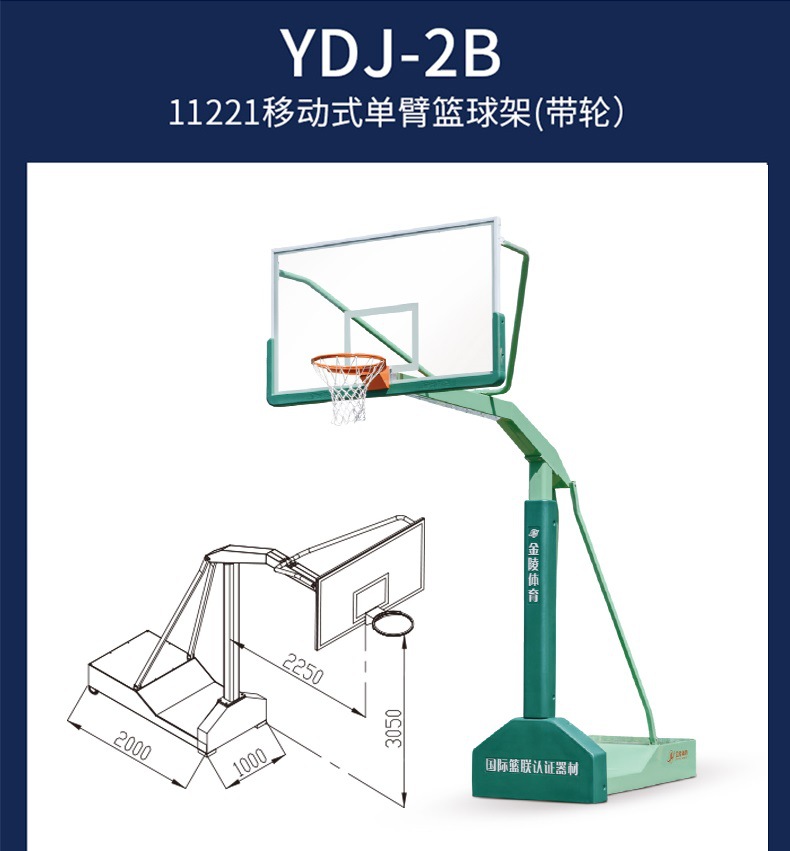 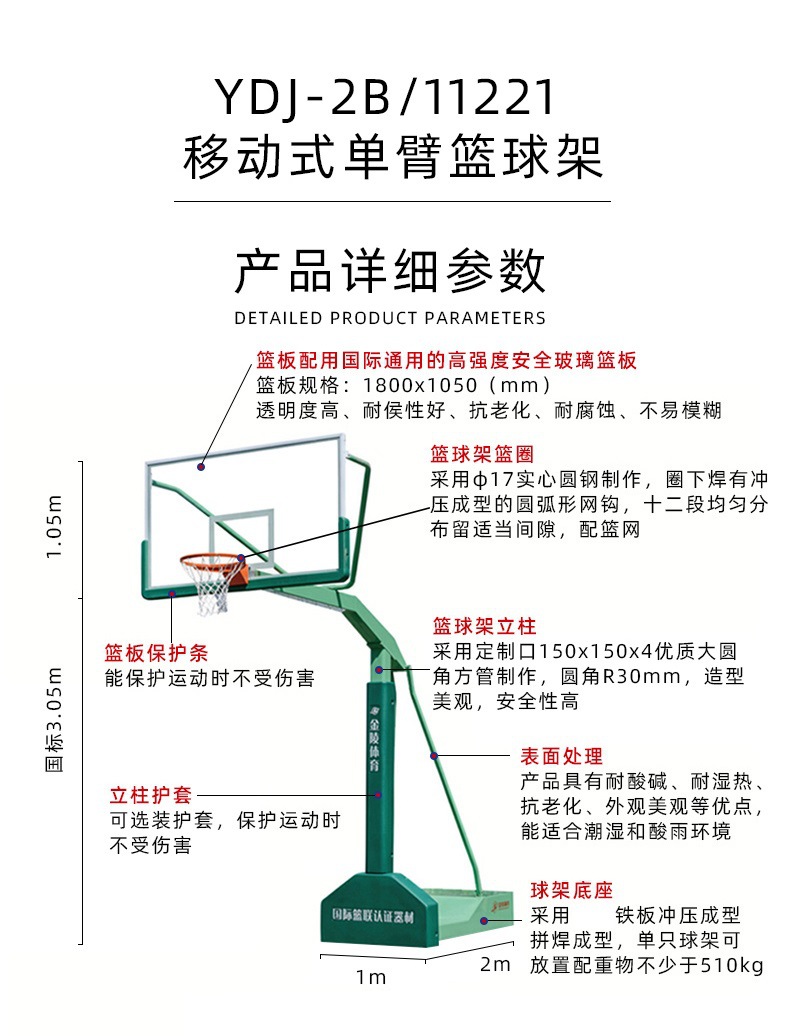 